Report Cards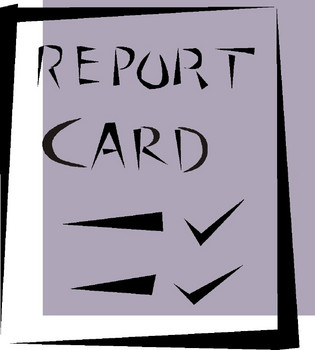 Second trimester report cards are inside your child’s orange Friday folder.Please review.Thank you!Third grade team